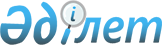 Шектеу іс - шараларын алу және Саралжын ауылдық округі әкімінің 2019 жылғы 26 ақпандағы № 2 "Шектеу іс-шараларын белгілеу туралы" шешімінің күші жойылды деп тану туралыАқтөбе облысы Ойыл ауданы Саралжын ауылдық округі әкімінің 2020 жылғы 27 қаңтардағы № 2 шешімі. Ақтөбе облысының Әділет департаментінде 2020 жылғы 28 қаңтарда № 6795 болып тіркелді
      Қазақстан Республикасының 2001 жылғы 23 қаңтардағы "Қазақстан Республикасындағы жергілікті мемлекеттік басқару және өзін-өзі басқару туралы" Заңының 35 бабына, Қазақстан Республикасының 2002 жылғы 10 шілдедегі "Ветеринария туралы" Заңының 10-1 бабына сәйкес және Қазақстан Республикасы Ауыл шаруашылығы министрлігі Ветеринариялық бақылау және қадағалау комитеті Ойыл аудандық аумақтық инспекциясының бас мемлекеттік ветеринариялық-санитариялық инспекторының 2019 жылғы 31 желтоқсандағы № 2-13/99 ұсынысы негізінде, Саралжын ауылдық округі әкімі ШЕШІМ ҚАБЫЛДАДЫ:
      1. Ойыл ауданы Саралжын ауылдық округінің "Тассай" қыстағында орналасқан "Сәттібек" шаруа қожалығының аумағында мүйізді ірі қара малдары арасынан бруцеллез ауруын жою бойынша кешенді ветеринариялық іс-шаралардың жүргізілуіне байланысты белгіленген шектеу іс-шаралары алынсын.
      2. Ойыл ауданы Саралжын ауылдық округі әкімінің 2019 жылғы 26 ақпандағы № 2 "Шектеу іс-шараларын белгілеу туралы" (Нормативтік құқықтық актілерді мемлекеттік тіркеу тізілімінде № 5973 болып тіркелген, 2019 жылғы 4 наурызда Қазақстан Республикасының нормативтік құқықтық актілерінің эталондық бақылау банкінде электронды түрде жарияланған) шешімінің күші жойылды деп танылсын.
      3. Осы шешімнің орындалуын бақылауды өзіме қалдырамын.
      4. Осы шешiм оның алғашқы ресми жарияланған күнінен бастап қолданысқа енгiзiледi.
					© 2012. Қазақстан Республикасы Әділет министрлігінің «Қазақстан Республикасының Заңнама және құқықтық ақпарат институты» ШЖҚ РМК
				
      Саралжын ауылдық округінің әкімі 

А. Мубараков
